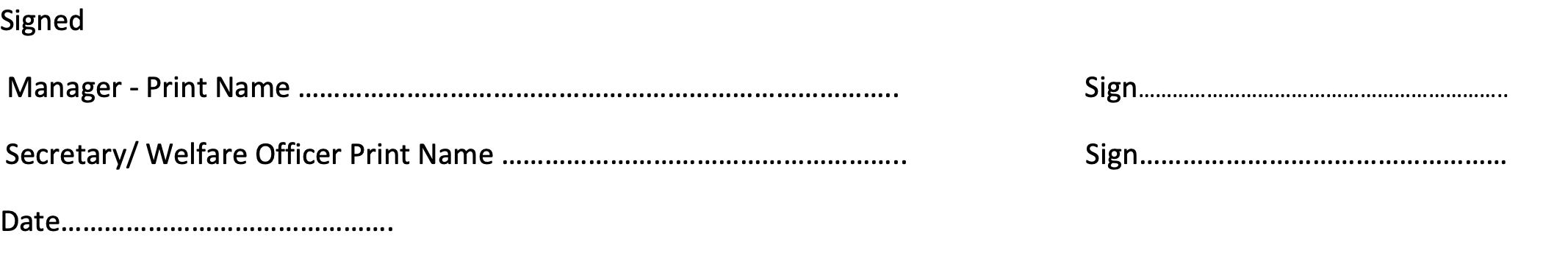 ST IVES TOWN FC (COVID -19)  Adult Risk Assessments Ladies July 18th Update Team -ST IVES TOWN FC (COVID -19)  Adult Risk Assessments Ladies July 18th Update Team -ST IVES TOWN FC (COVID -19)  Adult Risk Assessments Ladies July 18th Update Team -ST IVES TOWN FC (COVID -19)  Adult Risk Assessments Ladies July 18th Update Team -ST IVES TOWN FC (COVID -19)  Adult Risk Assessments Ladies July 18th Update Team -ST IVES TOWN FC (COVID -19)  Adult Risk Assessments Ladies July 18th Update Team -ST IVES TOWN FC (COVID -19)  Adult Risk Assessments Ladies July 18th Update Team -Hazard/ActivityPersons at RiskRiskControl measures in useResidual risk ratingH / M / LFurther Action RequiredFurther Action RequiredYESNOTraveling to training and matchesEveryoneCovid 19Clubs should encourage all players to arrive for training and matches by their own personal car or by other means if viable such as walking or bikePlayers must not car-share outside their household or social bubble unless unavoidable. For away games it is encouraged that clubs make arrangements for players to travel independentlyas above. However, if clubs absolutely need to utilise coach travel or if participants have to travel with people outside of their household or support bubble for matches or away games they and the club should try to:Share the transport with the same people each time;Keep to small groups of people at any one time;Open windows for ventilation;Face away from each other;Clean the car between journeys using standard cleaning products - including door handles and other areas that people may touch;Ask the driver and passengers to wear a face covering as well as yourself;Consider seating arrangements to maximise distance between people in the vehicle – this may mean using more than one coach or minibus, for example, if at all possible;Wear face coverings on coaches or minibuses;Require regular hand sanitisation by passengers on a coach or minibus;Limit the time spent at garages, petrol stations and      motorway services;Keep distance from other people and if possible, pay by contactless;Wash hands for at least 20 seconds or sanitise hands often, and always when exiting or re-entering the vehicle;When finishing the journey participants should washtheir hands for at least 20 seconds or sanitise theirhands as soon as possible.The club must give as much consideration for maintaining the social-distance measures, putting player welfare and the social-distancing measures first, exhausting all reasonable options before utilising other transport means.Coming to Training/ matchesManager / Coach COVID – 19 Ensure Managers and Coaches follow the latest Government guidanceManagers/ Coaches who are in the at risk group must not attend the Training. Managers/ Coaches are to ensure they are fit and well to carry out trainingOnly managers/ coaches who are fully qualified with a current DBS, Level 1 course, First Aid and Safeguarding course and be on the Clubs FA Wholegame system can take the training sessions.. Managers, Coaches aware of the Clubs Covid 19 Policy/ Risk assessmentsEnsure you have a complete First aid kit. Ensure the club have sanctioned training to beginThe player will need to bring there own drink clearly labelled with their name to prevent cross contamination. Bubble extended to 30 people including the manager and coachesAll players to do a health self assessment prior to matches or training. This is to be emailed or hard copy given to the manager. Who will then send to the club secretary after every training or match. A log of participant attendance will be completed and returned to the Club secretary after every training / match to assist with Track and Trace. Track and trance guidance will be supplied. Any individual displaying Covid 19 symptoms should not attend training and should follow government guidance to obtain a test.Travel to training or fixtures – to avoid public transportChanging RoomsEveryoneCovid 19Changing rooms provide a greater risk of transmission and therefore we all need to rethink the use of these facilities. As a foundation, changing rooms should be used for changing and showering only and done so asquickly as possible.  Clubs should factor staggering the use to minimise numbers.      On a matchday, the home team must makeprovisions of priority access for the away team. Where able, clubs should seek alternative spaces for team meetings and observe social distancing, again, minimising numbers.For example, only the manager and starting 11. Indoor spaces need to have maximum ventilation as possible (such as opening windows and doors).Match OfficialsEveryoneCovid 19Travel: Match officials will travel independently inaccordance with transport guidance. Clubs should ensure that sufficient car parking is reserved for match officials close to the entrance to changing areas.Team sheets: Physical team sheets should not be shared between the officials or opposition where possible. This can be sent electronically via photo or e-mail if required.Respect handshake: The Respect handshake pre-match will be suspended until further notice.Tunnel management: Teams will not enter the field of play collectively. The teams will stagger their arrival onto the pitch and this will be pre-agreed with the match officials.Match official payment: Where possible, arrangements will be made for the payment to be paid electronically, but should be communicated in advance to the match officials.Technical areasPlayersCovid 19Clubs will need to provide seating outside of the dugout in order to provide adequate social distancing for substitutes and coachingstaff. Technical areas are allowed to be extended for this purpose.Warm up areasParticipantsCovid 19Clubs will need to ensure that warm-up areas provide sufficient distance between the home and away teams and a provision of an area for match officials. It is advisable that these are clearlymarked and/or communicated.SpectatorsClubCovid 19Gatherings of more than 30 people are not permitted while social distancing. Therefore, clubs are unable to have gatherings or spectators of any size at this time for any matches or training.VIP Guests/Players foodClubCovid 19No hospitality will be provided to VIP guestsNo players/ referee food to be providedCommunicationEveryoneCOVID 19All communication will be by email or phone only.BAMEEveryoneCovid 19 Be aware that people from BAME communities may face greater risk from Covid-19, Therefore BAME players should talk to their club to identify and understand the measures that will be put in place. Based on this information they should then make a personal decision as to whether the time is right to re-start playing.